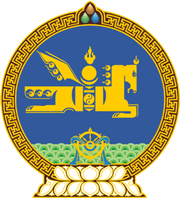 МОНГОЛ УЛСЫН ХУУЛЬ2023 оны 07 сарын 07 өдөр                                                                  Төрийн ордон, Улаанбаатар хот    ТӨСВИЙН ТУХАЙ ХУУЛЬД НЭМЭЛТ,     ӨӨРЧЛӨЛТ ОРУУЛАХ ТУХАЙ ХУУЛИЙГ     ДАГАЖ МӨРДӨХ ЖУРМЫН ТУХАЙ 1 дүгээр зүйл.2023 оны 07 дугаар сарын 07-ны өдөр баталсан Төсвийн тухай хуульд нэмэлт, өөрчлөлт оруулах тухай хуулийн төсвийн төсөл, дунд хугацааны төсвийн хүрээний мэдэгдлийн төслийг боловсруулах, өргөн мэдүүлэх, батлах, төсвийн цаглаврыг мөрдүүлэхтэй холбогдсон зүйл, хэсэг, заалтыг 2024 оны 01 дүгээр сарын 01-ний өдрөөс эхлэн, Төсвийн тогтвортой байдлын тухай хуульд нэмэлт, өөрчлөлт оруулах тухай хуулийн 1 дүгээр зүйлийн 2 дахь заалтыг 2025 оны 01 дүгээр сарын 01-ний өдрөөс эхлэн тус тус дагаж мөрдөнө.2 дугаар зүйл.Энэ хуулийг Төсвийн тухай хуульд нэмэлт, өөрчлөлт оруулах тухай хууль хүчин төгөлдөр болсон өдрөөс эхлэн дагаж мөрдөнө.МОНГОЛ УЛСЫН ИХ ХУРЛЫН ДАРГА 				Г.ЗАНДАНШАТАР